PP-18The 20th Plenipotentiary Conference was held in Dubai from 29 October to 16 November 2018, in the Dubai World Trade Centre (DWTC).PP-18 adopted ten new resolutions; revised two Decisions and 51 resolutions; and suppressed one decision and ten resolutions. Neither the Constitution nor the Convention were modified. The Final Acts of PP-18 are available on the ITU website at: Final Acts of the Plenipotentiary Conference (itu.int) A more detailed report on the Conference was submitted at Council 2019 and is reproduced in Annex 1 to this document.WRC-19The World Radiocommunication Conference 2019 (WRC-19) took place from 28 October to 22 November 2019. WRC-19 decided on new and revised spectrum allocations and regulatory procedures for different services such as IMT-2020 (otherwise known as 5G mobile), space research, Earth exploration-satellite services (EESS), large scale non-geostationary satellite constellations (some hundreds to thousands spacecraft), high-altitude platform stations (HAPS), RLANs (WiFi networks), railway radiocommunication systems between train and trackside (RSTT), intelligent transport systems (ITS) and the Global Maritime Distress and Safety System (GMDSS).The Final Acts of WRC-19 can be found at Final Acts WRC-19 (itu.int) A more detailed report on the Conferene is contained in Annex 2 to this document, which includes the list of resolutions and recommendations relevant to ITU-D. RA-19The Radiocommunication Assembly 2019 (RA-19) took place in Sharm el-Sheikh, Egypt, from 21 to 25 October 2019The resolutions approved by the Radiocommunication Assembly are available at [77] List of ITU-R Resolutions (RA-19).RA-19 also decided on the structure of the ITU-R study groups and elected the chairmen and vice-chairmen (see Resolution ITU-R 4-7 on the Structure of Radiocommunication Study Groups). A more detailed report on the Assembly is contained in Annex 2 to this document, which includes the list of resolutions and recommendations relevant to ITU-D.WTSA-16The World Telecommunication Standardization Assembly (WTSA) took place in Yasmine Hammamet, Tunisia, from 25 October to 3 November 2016 and was preceded by the Global Standards Symposium (24 October 2016).WTSA-16 approved a significant number of new resolutions as well as revised resolutions that engage ITU-D in undertaking collaborative work on their implementation. WTSA resolutions, addressed, among others, the mandate of the ITU Study Groups, IoT, OTT, cybersecurity, International Mobile Roaming (IMR), bridging the financial inclusion gap, counterfeit, Smart Africa, bridging the standardization gap, IPv6, accessibility, human exposure to electromagnetic fields, e-health, among others.Such topics touch upon key areas of the work of ITU-D, as they require the provision of assistance to Member States, with a focus on developing countries mostly in the form of raising awareness, organizing workshops and seminars as well as establishing platforms for dialogue and human and institutional capacity building. The Proceedings of the Conferences, including adopted resolutions and recommendations can be found at Proceedings of WTSA-2016 (itu.int)A more detailed report on the Assembly is contained in Annex 3, which includes the list of Resolutions and Recommendations relevant to ITU-D Status of implementation of ITU conferencesIn order to provide a comprehensive view of the implementation of the ITU conferences relevant to the ITU-D work, a mapping exercise was conducted to link the 10 BDT thematic priorities with the the relevant ITU resolutions, the WSIS action lines, the BDT Study Groups, SDGs and the targets of the Connect 2020 Agenda.Such mapping can be found in Annex 1 to document RPM-AMS21/4._______________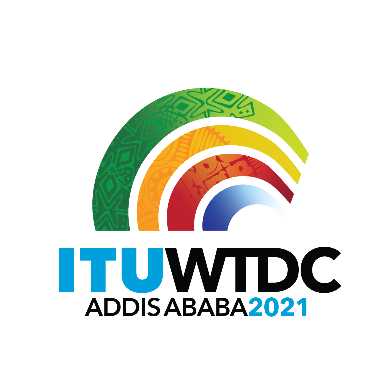 Regional Preparatory Meeting 
for WTDC-21 for the Americas (RPM-AMS)
Virtual, 26-27 April 2021Regional Preparatory Meeting 
for WTDC-21 for the Americas (RPM-AMS)
Virtual, 26-27 April 2021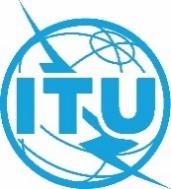 Document RPM-AMS21/5-EDocument RPM-AMS21/5-E23 February 202123 February 2021Original: EnglishOriginal: EnglishDirector, Telecommunication Development BureauDirector, Telecommunication Development BureauDirector, Telecommunication Development BureauDirector, Telecommunication Development BureauReport on the implementation of outcomes of other ITU Conferences, Assemblies and meetings related to ITU-D work: PP-18, WRC-19, RA-19, and WTSA-16Report on the implementation of outcomes of other ITU Conferences, Assemblies and meetings related to ITU-D work: PP-18, WRC-19, RA-19, and WTSA-16Report on the implementation of outcomes of other ITU Conferences, Assemblies and meetings related to ITU-D work: PP-18, WRC-19, RA-19, and WTSA-16Report on the implementation of outcomes of other ITU Conferences, Assemblies and meetings related to ITU-D work: PP-18, WRC-19, RA-19, and WTSA-16Agenda item: Item 6Summary: The Document summarizes the outcomes of the ITU Conferences, Assemblies and meetings, including the status of their implementation related to ITU-D work.Expected results:RPM-AMS is invited to note of this document.References:Documents C19/4, TDAG-20/4(Rev.1), TDAG-17/5Agenda item: Item 6Summary: The Document summarizes the outcomes of the ITU Conferences, Assemblies and meetings, including the status of their implementation related to ITU-D work.Expected results:RPM-AMS is invited to note of this document.References:Documents C19/4, TDAG-20/4(Rev.1), TDAG-17/5Agenda item: Item 6Summary: The Document summarizes the outcomes of the ITU Conferences, Assemblies and meetings, including the status of their implementation related to ITU-D work.Expected results:RPM-AMS is invited to note of this document.References:Documents C19/4, TDAG-20/4(Rev.1), TDAG-17/5Agenda item: Item 6Summary: The Document summarizes the outcomes of the ITU Conferences, Assemblies and meetings, including the status of their implementation related to ITU-D work.Expected results:RPM-AMS is invited to note of this document.References:Documents C19/4, TDAG-20/4(Rev.1), TDAG-17/5